لیستى وانە سەربارەکانى مانگى ٤ - ٢٠٢٢ 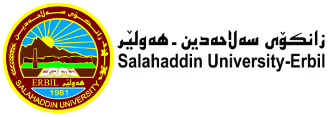 کۆى کاتژمێرەکانى نیساب:6کۆى کاتژمێرەکانى سەربار :22  كاتزميرکۆى گشتى: 28لیستى وانە سەربارەکانى مانگى١١ - ٢٠٢١ کۆى کاتژمێرەکانى نیساب:10کۆى کاتژمێرەکانى سەربار :40  كاتزميرکۆى گشتى: 5004:3005:3003:3004:3002:3003:3001:3002:3012:3001:3011:3012:3010:3011:3009:3010:3008:3009:30کاتژمێررۆژشەممەیەک شەممەدوو شەممەConcrete Construction EngConcrete Construction Engسێ شەممەچوار شەممەConcrete Construction EngConcrete Construction Engپێنج شەممەکۆىپراکتیکى و تیۆرىپراکتیکىتیۆرىبەرواررۆژکۆىپراکتیکى و تیۆرىپراکتیکىتیۆرىبەرواررۆژشەممەشەممە10-4-2022یەک شەممە3-4-2022یەک شەممە11-4-2022دوو شەممە4-4-2022دوو شەممە2212-4-2022سێ شەممە225-4-2022سێ شەممە13-4-2022چوار شەممە6-4-2022چوار شەممە14-4-2022پێنج شەممە227-4-2022پێنج شەممە1پرۆژە11پرۆژە55سەرپەرشتىخوێندنى باڵا55سەرپەرشتىخوێندنى باڵا8کۆى گشتى10کۆى گشتىکۆىپراکتیکى و تیۆرىپراکتیکىتیۆرىبەرواررۆژکۆىپراکتیکى و تیۆرىپراکتیکىتیۆرىبەرواررۆژشەممەشەممە24-4-2022یەک شەممە17-4-2022یەک شەممە25-4-2022دوو شەممە18-4-2022دوو شەممە2226-4-2022سێ شەممە2219-4-2022سێ شەممە27-4-2022چوار شەممە20-4-2022چوار شەممە2228-4-2022پێنج شەممە2221-4-2022پێنج شەممە1پرۆژە1پرۆژە5سەرپەرشتىخوێندنى باڵا55سەرپەرشتىخوێندنى باڵا10کۆى گشتى10کۆى گشتىڕاگرسەرۆک بەشمامۆستاى وانەپ. د.نه‌ژاد احمد حسينپ. د. دانا خدر مولودپ.ي. د. دلشاد خضر حمدأمين04:3005:3003:3004:3002:3003:3001:3002:3012:3001:3011:3012:3010:3011:3009:3010:3008:3009:30کاتژمێررۆژشەممەیەک شەممەدوو شەممەConcrete Construction EngConcrete Construction Engسێ شەممەچوار شەممەConcrete Construction EngConcrete Construction Engپێنج شەممەکۆىپراکتیکى و تیۆرىپراکتیکىتیۆرىبەرواررۆژکۆىپراکتیکى و تیۆرىپراکتیکىتیۆرىبەرواررۆژشەممەشەممەیەک شەممە20-2-2022یەک شەممەدوو شەممە21-2-2022دوو شەممەسێ شەممە2222-2-2022سێ شەممەچوار شەممە23-2-2022چوار شەممەپێنج شەممە2224-2-2022پێنج شەممەپرۆژە1پرۆژەسەرپەرشتىخوێندنى باڵا55سەرپەرشتىخوێندنى باڵاکۆى گشتى10کۆى گشتىکۆىپراکتیکى و تیۆرىپراکتیکىتیۆرىبەرواررۆژکۆىپراکتیکى و تیۆرىپراکتیکىتیۆرىبەرواررۆژشەممەشەممەیەک شەممەیەک شەممەدوو شەممەدوو شەممەسێ شەممەسێ شەممەچوار شەممەچوار شەممەپێنج شەممەپێنج شەممەپرۆژەپرۆژەسەرپەرشتىخوێندنى باڵاسەرپەرشتىخوێندنى باڵاکۆى گشتىکۆى گشتىڕاگرسەرۆک بەشمامۆستاى وانەپ.ی. د.نه‌ژاد احمد حسينپ. د. دانا خدر مولودپ.ي. د. دلشاد خضر حمدأمين